En lien avec l’atelier Habitat. 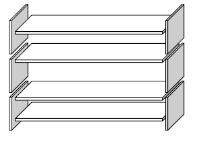 Le menuisier dispose d'un stock de 50 planches longues, 70 planches courtes, 200 petites équerres, 28 grandes équerres et 500 vis. Combien d'étagères complètes le menuisier peut-il construire ? Tu peux faire des dessins, des schémas ou des calculs. ---------------------------------------------------------------------------------------------------------------------------------------------------------------------------------------------------------------------------------------------------------------------------------------------------------------------------------------------------------------------------------------------------------------------------------------------------------------------------------------------------------------En lien avec l’atelier HAS – Cuisine Pour réaliser 30 crêpes, il faut 500g de farine,6 œufs, 1 litre de lait et 50g de beurre.Quelles quantités d'ingrédients sont nécessaires pour réaliser 15 crêpes ?..............................................................................................................................................................................................Même question pour réaliser 75 crêpes ? ..............................................................................................................................................................................................Combien de crêpes, au maximum, peut-on réaliser avec 400g de farine, 4 œufs, 400mL de lait et 40g de beurre ?---------------------------------------------------------------------------------------------------Les nombres et les calculs.Dans le nombre 84,735 le chiffre des dixièmes est                 ......le chiffre des unités est                     ......le chiffre des millièmes est                ......le chiffre des centaines est               ……Complète les pointillés dans le tableau puis places-y les nombres suivants.a.74,8           b.1 512,837                   c.62 829,304 5                            d.3,141 592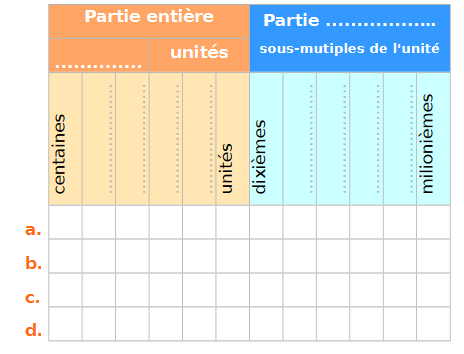 Pose et effectue les opérations suivantes sur une feuille à rendre. 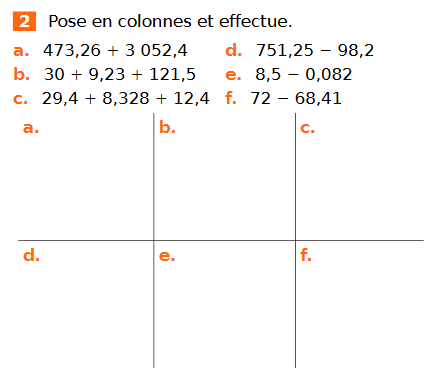 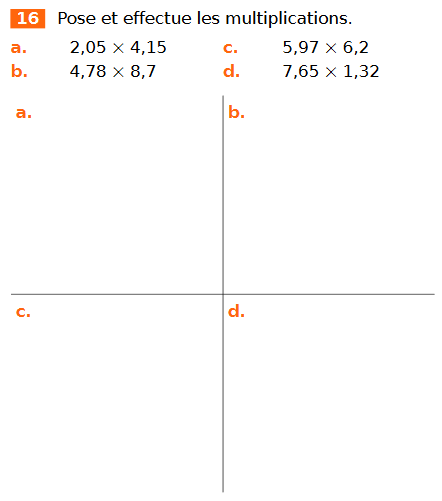 Algorithme et programmation 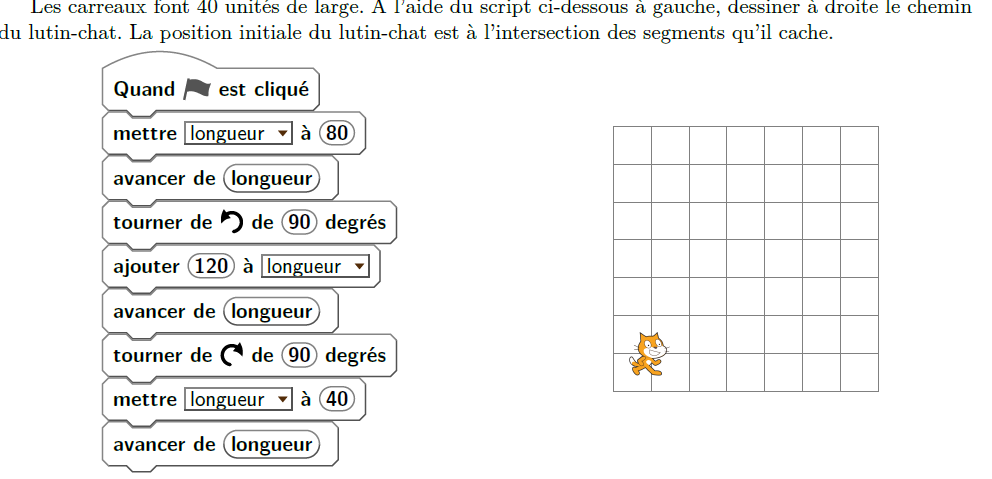 Mon Prénom : ____________________________________Travail à rendre pour la rentrée 